INDICAÇÃO Nº 492/2017Assunto: Solicita a notificação para limpeza de terreno na Rua Antônio Vicentini, esquina com a Rua Maria Aparecida de Camargo Franco – Central Parque ISenhor Presidente,INDICO ao Sr. Prefeito Municipal, nos termos do Regimento Interno desta Casa de Leis, que se digne V. Ex.ª determinar à Secretaria do Meio Ambiente, que execute a notificação para limpeza de terreno no endereço supra citado.Justifica-se essa solicitação, tendo em vista o bem estar e segurança dos vizinhos deste lote, pois o mato alto gera a proliferação de aranhas, escorpiões, ratos e outros vetores que invadem as residências frequentemente, causando transtornos aos munícipes.SALA DAS SESSÕES, 13 de março de 2017.LEILA BEDANIVereadora - PV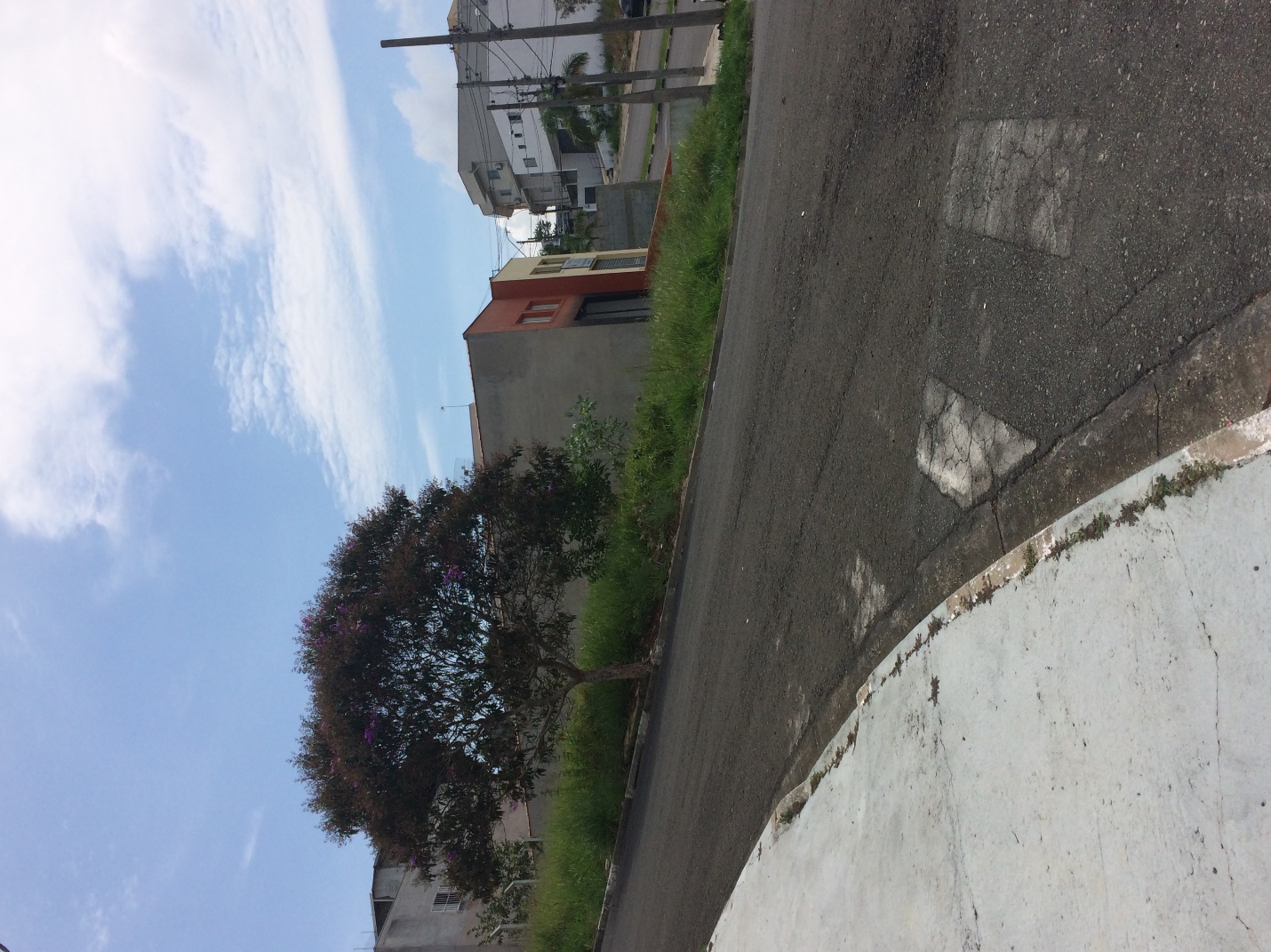 